Как возникла музыка? 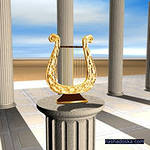 Происхождение слова «музыка» известно всем: от греческого  «искусство муз». А вот вопрос о том, как возник этот вид искусства, еще в прошлом веке и начале нашего столетия вызывал споры. Одни исследователи склонялись к тому, что:1. музыка родилась из слова, возбужденной человеческой речи;2. другие относили ее истоки к пению птиц и голосам животных;3. третьи видели ее начало в ритмичной работе людей, магических заклинаниях и т. д.       	К настоящему времени ученые, основываясь на новых данных археологических и этнографических исследований, пришли к выводу, что в первобытном обществе становление музыки проходило очень медленно, она не была тем видом искусства, которое мы сейчас определяем этим словом.              Музыку древних нельзя отделить от их повседневной жизни. Женщины убаюкивали детей, тихонько напевая; пастухи  сзывали стадо звуками рогов; ритмичные выкрики помогали рыбакам вытягивать сети и лодку на сушу; устрашающие возгласы воинов повергали в ужас врагов. Печальный погребальный обряд сопровождался плачами (еще и сейчас кое-где сохранились профессиональные плакальщицы). Возвращение воинов с победой отмечали торжественным пиром с плясками, пением, отбивая ритм ладонями, похлопывая по гулко звучащим и звенящим предметам. Эти веселые звуки, шумовая разноголосица поднимали людям настроение, подчеркивая праздничность, значительность события. 
            Музыка, ее ритм, мелодия  оказывали сильнейшее эмоциональное воздействие на человека, могли заставить его плакать или веселиться, упорно работать или храбро сражаться с врагом.         Мы не можем точно представить, что это была за музыка: ведь даже музыкальное искусство древних греков (античная музыка) известно в основном по описанию. О первобытной музыке мы судим по находкам археологов (разнообразные свистки, кости с дырочками, раковины), наскальным рисункам.           Постепенно  из огромного количества звуков и шумов люди научились отбирать звуки музыкальные, осознавали их соотношение по высоте и длительности, их связь между собой. Совершенствовались и примитивные инструменты. У разнообразных африканских племен до сих пор бытуют звучащий лук, огромные барабаны из пустотелого ствола дерева, маленькие барабаны из высушенной тыквы, простейшие свирели, рога, раковины — прообразы современных струнных, ударных, духовых инструментов.
           Самостоятельность музыка приобретает значительно позже . История, литература сохранили разнообразные мифы и легенды о силе воздействия музыки. Вспомним пленительное пение сирен, описанное в «Одиссее» Гомера, способность музыки укрощать диких зверей (миф об Орфее), исцелять от болезней. Появляются профессиональные музыканты; самостоятельно живет и развивается народная музыка.Таким образом, музыка - искусство древнее, без которого не могли  прожить как первобытные люди, так и современные.Музыкальный руководитель                                                 Борисова Ю.А.Это интересно.
Во время раскопок стоянки первобытных охотников на Украине были сделаны интереснейшие открытия. На месте чума нашли целый “оркестр”. Из костяных трубочек были сделаны дудки и свистки. Из костей мамонта вырезали погремушки и трещотки. Сухой кожей обтягивали бубны, которые гудели от ударов колотушкой. Такими были первобытные музыкальные инструменты. 